PENGARUH KOMITMEN, KOMUNIKASI DAN PENANGANAN KELUHAN TERHADAP LOYALITAS NASABAH  KOPERASI SIMPAN PINJAM MITRA SEJAHTERA SURABAYASKRIPSI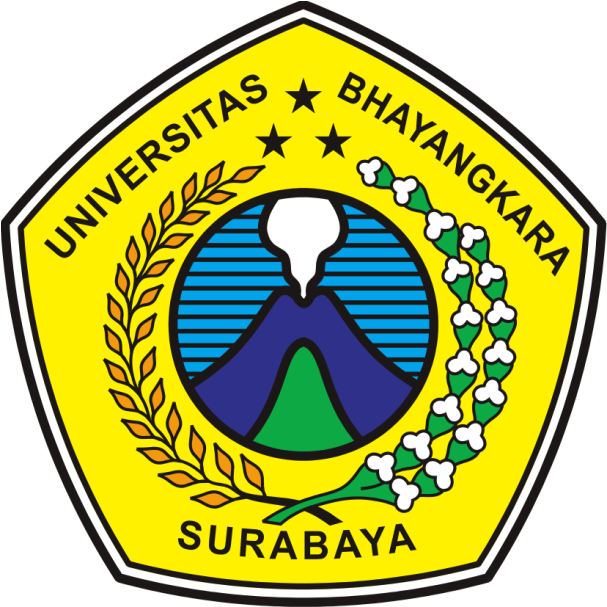 Oleh :         PUNGKY OCTAVIANI 14021047/FEB/MAFAKULTAS EKONOMI DAN BISNISUNIVERSITAS BHAYANGKARA SURABAYA2018PENGARUH KOMITMEN, KOMUNIKASI DAN PENANGANAN KELUHAN TERHADAP LOYALITAS NASABAH  KOPERASI SIMPAN PINJAM MITRA SEJAHTERA SURABAYASKRIPSIDiajukan Untuk Memenuhi Sebagian Persyaratan Dalam Memperoleh Gelar Sarjana Ekonomi Program Studi Ekonomi ManajemenOleh :PUNGKY OCTAVIANI14021047/FEB/MAFAKULTAS EKONOMI DAN BISNISUNIVERSITAS BHAYANGKARA SURABAYA2018